МУНИЦИПАЛЬНОЕ БЮДЖЕТНОЕ ДОШКОЛЬНОЕ ОБРАЗОВАТЕЛЬНОЕ УЧРЕЖДЕНИЕ «ДЕТСКИЙ САД КОМБИНИРОВАННОГО ВИДА №61 «АЛЕНУШКА »План-конспект занятия по ознакомлениюс окружающим миром в старшей группе №5Тема: «Путешествие по историческим местамРеспублики Татарстан»                                                                                                 Провели: воспитатель 1кв. кат.                                                                                                                   Коновалова Л.А,                                                                                                                воспитатель по обучению                                                                                                                  детей татарскому.языку                                                                                                       Махмутова Э.М.                                                                                                    Дата: 13.03.2013Набережные Челны2013 годПрограммное содержание:- ознакомление с историческими местами РТ;- приобщать детей к духовным традициям и культуре татарского народа;- обогащать и активизировать словарный запас;- развивать интерес к изучению родного края;- воспитать чувство гордости за Республику Татарстан, бережное отношение к её истории.Материал: иллюстрации о городах РТ, репродукции картин  И.И Шишкина, магнитофон с записью татарской мелодии.Словарная работа: пассивный словарь: собор, музей, кремль.активный словарь: достопримечательность, большегрузный, городище.Методические приемы:Словесные: - чтение стихотворений- вопросы- поощрение- дидактическая игра- анализНаглядные:- рассматривание картин и иллюстраций  И.И.Шишкина - фотографииИндивидуальная работа: закрепить умение Полины, Эвелины и Адели при чтении стихотворений сохранять громкость и дикцию.Предварительная работа: беседа о городах Республики Татарстан, рассматривание иллюстрации, открыток о Набережных Челнах, г. Казани, о Острове Свияжск, Булгарии, Елабуге.Рассматривание альбомов:  «Декоративное искусство татарского народа»;  «Родной край»;Чтение хрестоматии по татарской литературе «Радуга» (Казань, Магариф, 1995) Рисование «Наш город, наша улица; «Укрась тюбетейку» Лепка «Пиала с кувшином»Рассматривание репродукций И.И. Шишкина: «Рожь», «Утро в сосновом бору», «Дождь в дубовом лесу»Части занятия:1 часть. Вводная2 часть. Беседа о достопримечательностях города Набережные Челны.3 часть.  Беседа о достопримечательностях города Елабуга.4 часть. Беседа о достопримечательностях Острова Свияжска.5 часть.  Беседа о достопримечательностях города Казань.6 часть.  Анализ Под звуки мелодии на татарском языке дети входят в музыкальный зал.- Ребята, поздоровайтесь с гостями. Сегодня мы отправимся на экскурсию по историческим местам нашей республики. Узнаем много интересного о городах, памятных местах, связанных с именами великих людей. Когда мы приедем в какой – нибудь город, подойдем к карте нашей РТ, нас встретит экскурсовод, и он расскажет про этот город все самое интересное.На чем мы будем путешествовать? - На автобусе.- Займите места, едем.(Подходят к фотографии)- Чем знаменит наш город?- В городе Набережные Челны находится автомобильный завод, он выпускает большегрузные автомобили. Этот завод называется КамАЗ.- Правильно, завод этот называется КамАЗ и выпускает он вот такие автомобили. (Показ машин)- А самый первый автомобиль был выпущен 16 февраля 1976г, когда наш город был совсем маленьким. А каким стал наш город теперь?- Большим, красивым…- Ребята, послушайте стихотворение Ахмета Исхака «Новый город», которое хочет рассказать Полина.Белый город вырос над рекоюЧеловеческой настроенной рукой,Самолетов слышишь в небе ровный гул,Пароходы к новой пристани плывут.Сосны старые шлют с берега привет,На воде как белый веер – пенный след.А когда завечереет небосклон,фонарей зажигается в Каме миллион,Как звезда сияет город молодой, Белый город, светлый город над водой.А теперь, ребята, занимаете все места, поехали дальше. Смотрим в окно (показ фото). На правом крутом берегу реки Кама среди лесов, бескрайных  лугов и многочисленных озер удобно расположился старинный город Елабуга. Название города Елабуга в переводе означает «Окунь-рыба»- А вы как думаете, почему город так называется?- Потому что в реке много рыбы.- Название города произошло от озера Окунева. Это город с большой историей. Давайте познакомимся с ним поближе.Мы подъехали к каменной крепости. Подойдите поближе. Давным - давно люди жили в каменной крепости, это крепость сохранилась до наших дней, и называется «Чертово городище» или «Елабужское городище». До наших дней сохранилось красивейшее здание Елабуги – каменная церковь - Спасский собор. Он величаво возвышается над старой частью города и манит людей  любоваться его красотой.- Ребята, а какой знаменитый художник жил в городе  Елабуге?- Рассказать о творчестве замечательного художника И.И. Шишкина хочет экскурсовод Настя.- Художник И. Шишкин рисовал нашу красивую природу: рощи, поля, сосновые и дубовые леса. Недаром Шишкина называли «богатырем русского леса». Жители города Елабуга хранят память о замечательном художнике: в доме, где он жил и работал, создан музей имени Шишкина. Кто - бы ни приехал в город  Елабугу, обязательно посещает этот дом.- Ребята, назовите, какие картины Шишкина вы знаете?- «Утро в сосновом лесу», «Дождь в дубовом лесу», «Дубовая роща», «Дубки», «Рожь».- Ребята, какая самая известная картина Шишкина?- «Утро в  сосновом бору» Ребята, как много интересного мы узнали о городе Елабуга! Едем дальше. В  автобусе мы немного отдохнем (подвижная игра «Тимербай»).- Дорогие ребята! Сейчас я буду вашим экскурсоводом маршрута Свияжск-Булгар-Казань.-  Дети, мы с вами проезжаем удивительный остров Свияжск.Остров Свияжск имеет интересную историю. Есть предположения, что А.С.Пушкин именно про Свияжск написал знаменитые строки:Ветер весело шумит,Судно весело бежитМимо острова Буяна,В царство славного Солтан.И желанная страна Вот уж издали видна…  Ребята, обратите ваше внимание: вот так выглядит с высоты Остров Свияжск. Как мы с вами видим, Остров Свияжск расположен на реке, эта река называется Волга.  По искусственной дамбе к Острову проложена дорога.  - Главная красота Свияжска - это монастыри. В Свияжске было много церквей, и звон колоколов производил  незабываемые  впечатления на проплывающих по Волге.  На сегодняшний день от тех времен в Свияжске сохранилась деревянная церковь Троице – Сергиевского монастыря.- Посмотрите, как красиво выглядит монастырь снаружи. Конечно, церковь уже отреставрирована,  переделки лишили церковь прежнего вида, шатер заменили, стены обшили и покрасили.- А еще, ребята, в Свияжске сохранился мужской Успенско-Богородицкий монастырь. Главная красота этого собора - сохранившиеся настенные фрески, это изображение святого Христофора. Здесь голова святого похожа на лошадиную.     Эти монастыри построены 400-500 лет назад, но до сих пор не утратили свою красоту.- Ребята, дальше мы с вами посмотрим еще одно замечательное место. Это место называется Волжская Булгария. Именно здесь, в Волжской Булгарии, началась судьба татарского народа.   Столица Волжской Булгарии - город  Булгар. Даже сейчас, когда город почти разрушен и присыпан землей, он поражает своей красотой. В Булгаре до наших дней сохранились развалины Черной палаты, Ханской усыпальницы и Малый минарет.   Булгарские мастера всегда пользовались славой. Они изготавливали  ювелирные изделия, кожу, меха, мед. Булгарские мастера  были известны во многих других странах. Их вещи пользовались большим спросом.Физминутка- Ребята, дальше мы с вами поедем в столицу нашей Республики.- Подскажите пожалуйста столицу нашей республики.- Казань- Правильно, столица нашей республики - город Казань. Казань - самый старинный и красивый город в Татарстане.- О происхождении названия Казани существует несколько версий, и самая известная версия «Казан» по-татарски значит «котел», и место расположения Казани тоже напоминает котловину, котел.-  Дети, самое знаменитое место в Казани, это величественный Казанский Кремль, туда приезжают туристы со всего света.    Вход в Казанский Кремль через Спасскую Башню. Так выглядит Спасская башня Кремля. Она построена из белого камня. Спасская башня с самых первых дней своего существования выполняла пропускную роль. Раньше проезд через нее закрывали на ночь опускающейся решеткой, а сегодня главным новшеством Спасской башни стали часы со светоэффектами. При бое часов в ночное время часы освечаються светом.  Спасская башня во время пожаров 10 раз полностью сгорала, но всякий раз полностью отстраивалась. А еще перед Спасской башней поставлен памятник известному татарскому поэту Мусе Джалилю.- А вот это башня Сююмбике - самое знаменитое место Казанского Кремля.Башня Сююмбике названа в честь последней Казанской царицы и состоит из 7 частей.-  Ребята, сейчас Аделя расскажет нам стихотворение Лены Шагирьзян «Башня Сююмбике».  Давайте вместе послушаем:Кремльнең эчендә Биек, биек, биеккәАшкан бер манара бар,Исеме – Сөембикә.Сөекле бикә булган, Сөйкемле бикә булган.Җырларымда җырланган,Бәет итеп укылган…Спасибо, Аделя.- А вот это здание у нас как называется?-  Мечеть Кул-ШарифДа, недавно в Казани на 1000 летие Казани открылся мечеть Кул-Шариф -  одна из главных мусульманских мечетей республики Татарстан.  Основной купол мечети Кул-Шариф по форме напоминает «Шапку Казанских ханов». Бирюзовые минареты и мраморная отделка придают мечети светлый образ.  В обычные дни мечеть работает как музей ислама, сюда приезжают туристы со всего света, а молитвы читают только по большим праздникам мусульман.- А теперь нам пора ехать в свой родной город.- Ребята, вам понравилось наше путешествие?- О чем вы будете вечером рассказывать своим родителям?- Ребята, нам очень приятно, что вы знаете так много интересного  о нашей республике.Автомобильный завод КамАЗ.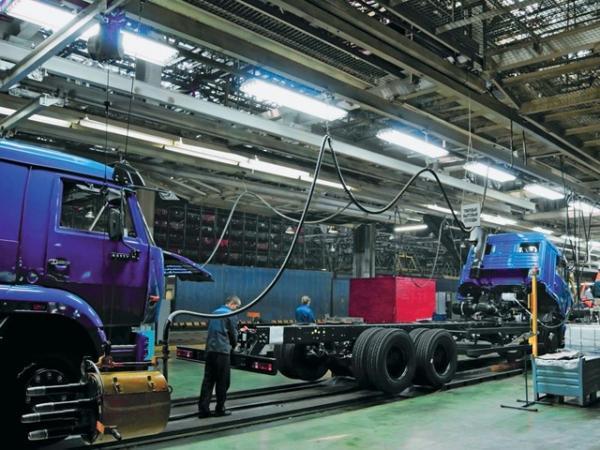 Первый автомобиль был выпущен в 1976 году.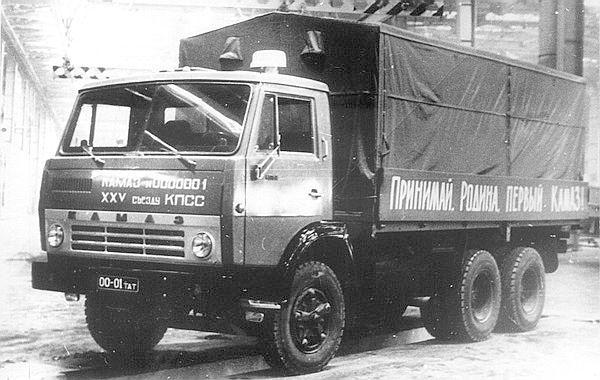 Старинный город Елабуга.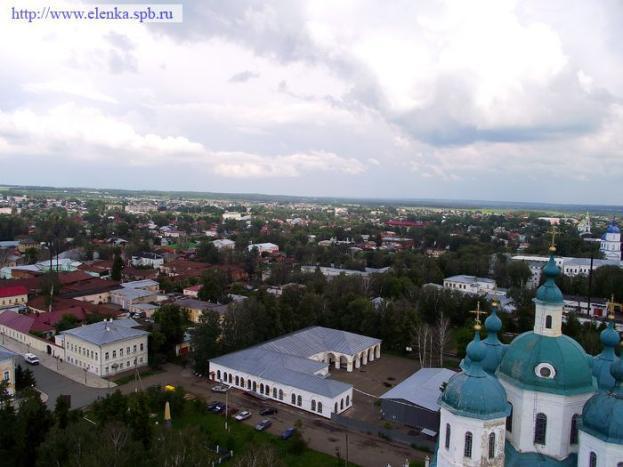 «Чертово городище» или «Елабужское городище» в городе Елабуга.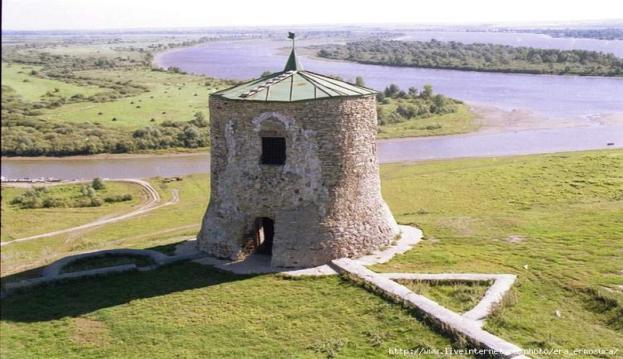 Каменная церковь – Спасский собор в городе Елабуга.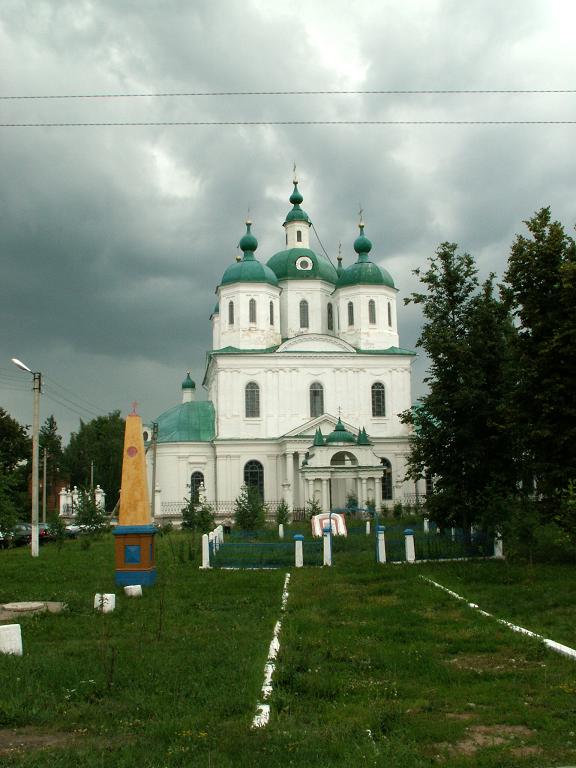 Дом-музей И.И.Шишкина в городе Елабуга.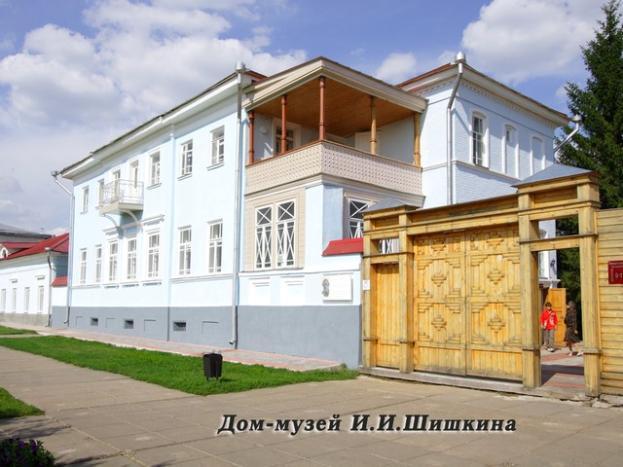 Картина И.И.Шишкина «Утро в сосновом лесу».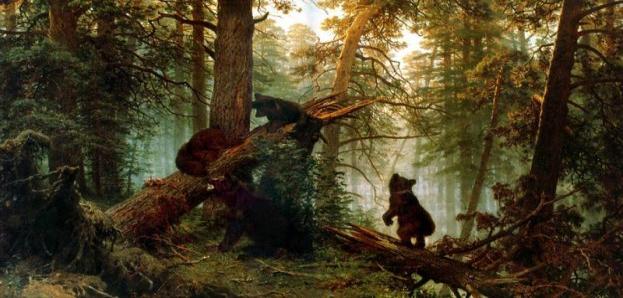 Картина И.И.Шишкина «Дождь в дубовом лесу».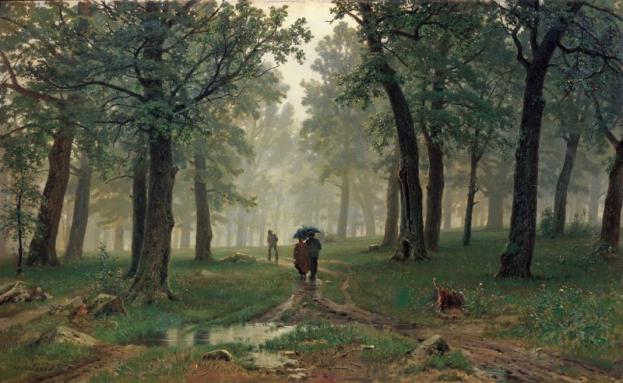 Картина И.И.Шишкина «Дубовая роща».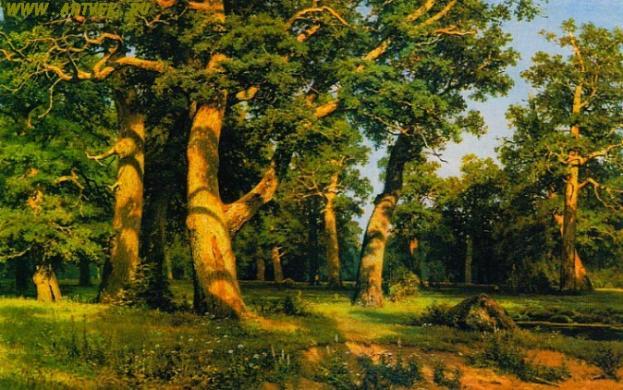  Картина И.И.Шишкина «Дубки».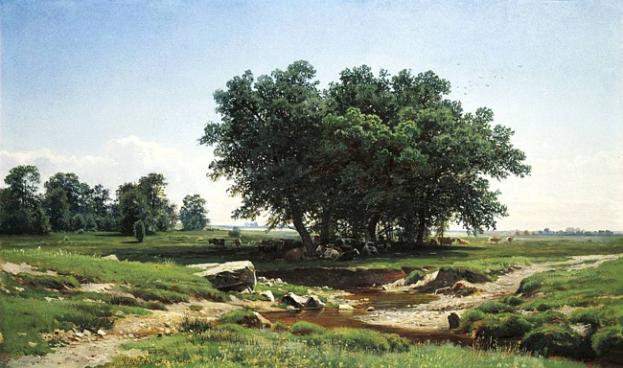 Картина И.И.Шишкина «Рожь».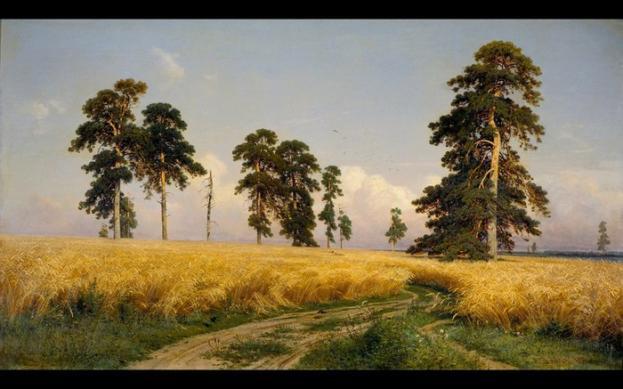 Вид острова Свияжска с высоты.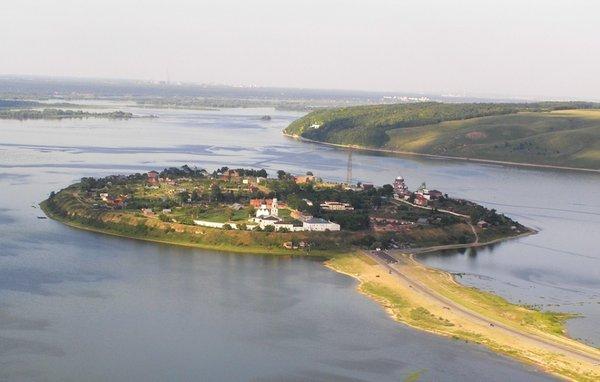  Мужской Успенско-Богородицкий монастырь в Свияжске.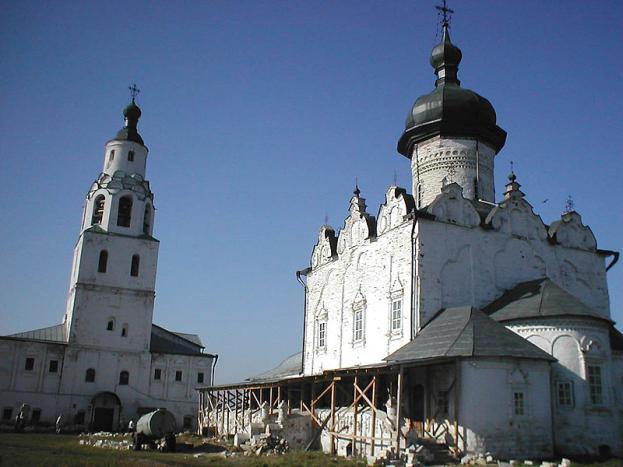 Столица Волжской Булгарии – город Булгар.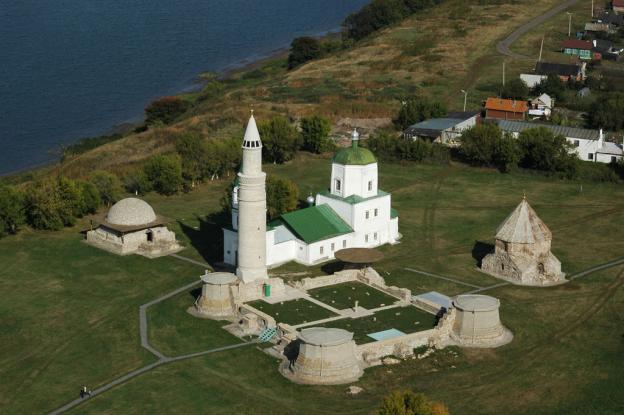 Черная палата в Булгарии.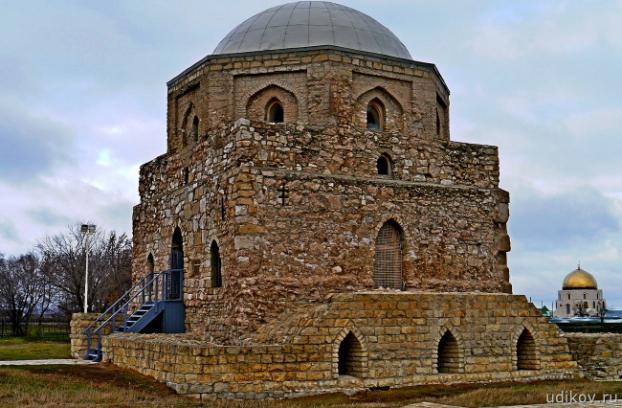 Ханская усыпальница в Булгарии.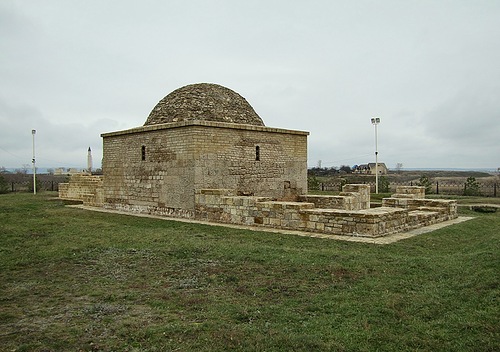 17.  Столица Республики Татарстан – город Казань.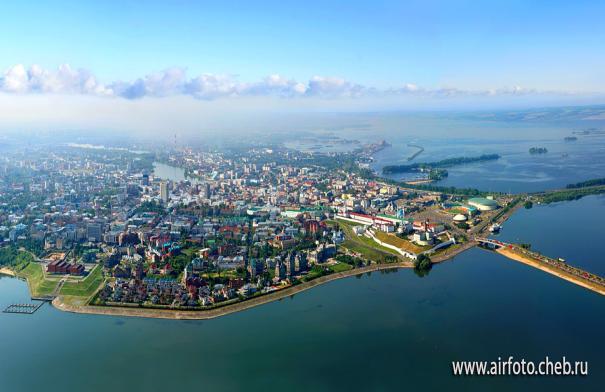 18. Самое знаменитое место в Казани – Казанский Кремль.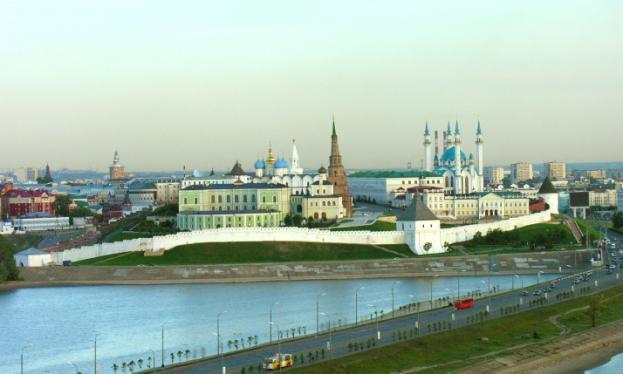 19. Спасская башня Кремля.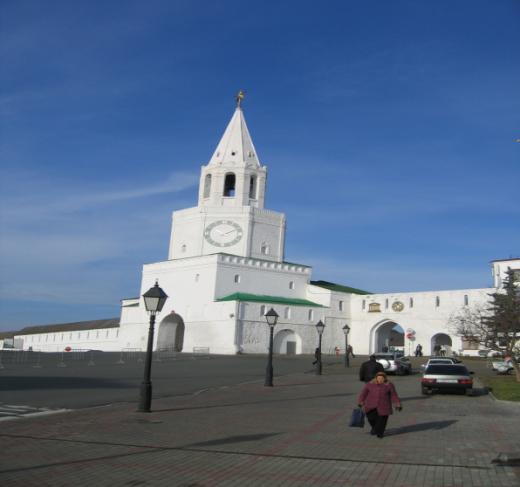 20. Памятник Мусы Джалиля.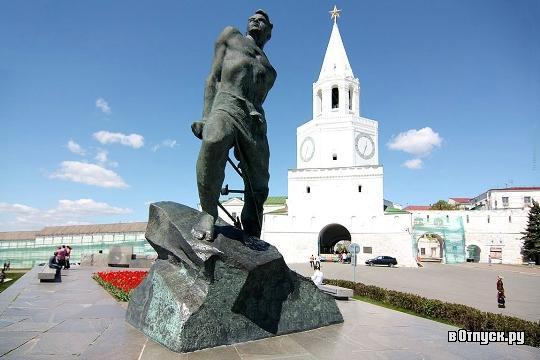 21. Башня Сююмбике.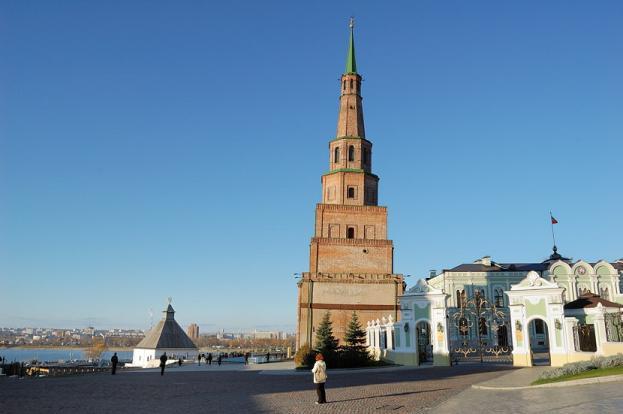 22. Мечеть Кул – Шариф.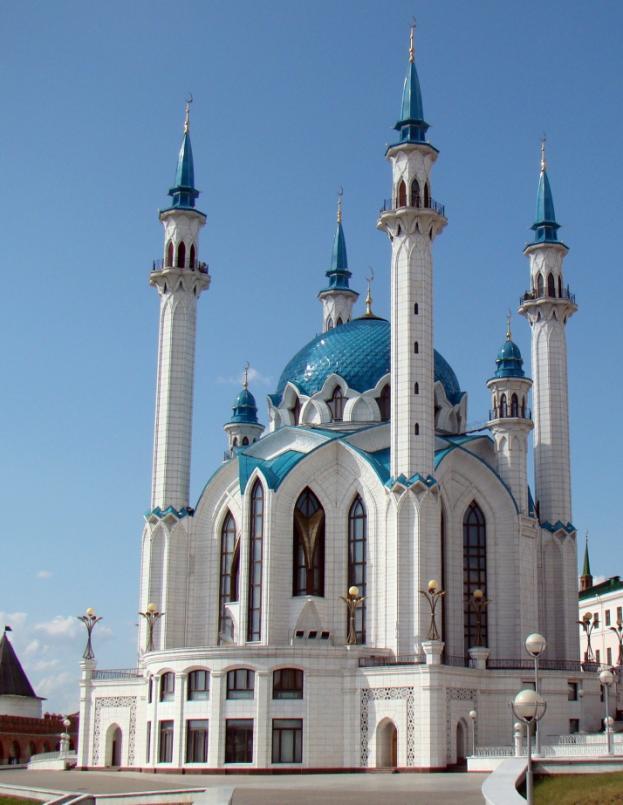 